lMADONAS NOVADA PAŠVALDĪBA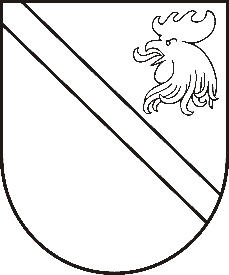 Reģ. Nr. 90000054572Saieta laukums 1, Madona, Madonas novads, LV-4801 t. 64860090, e-pasts: dome@madona.lv ___________________________________________________________________________MADONAS NOVADA PAŠVALDĪBAS DOMESLĒMUMSMadonā2020.gada 30.janvārī									       Nr.50									       (protokols Nr.3, 14.p.)Par dāvinājuma pieņemšanu      	Ar Madonas novada pašvaldības (turpmāk – pašvaldība) 23.07.2019. lēmumu Nr. 297 “Par zemes ierīcības projekta izstrādes izmaksu apmaksāšanu nekustamam īpašumam “Silieši” Mārcienā, Mārcienas pagastā, Madonas novadā” (protokols Nr. 12, 7.p.) tika nolemts apmaksāt zemes ierīcības projekta izstrādes izmaksas EUR 1817,42 nekustamam īpašumam “Silieši”, kas atrodas Mārcienā, Mārcienas pagastā, Madonas novadā. Juridiskajai nodaļai tika uzdots sagatavot priekšlīgumu par no nekustamā īpašuma “Silieši” Mārcienā, Mārcienas pagastā, Madonas novadā atdalāmās zemes vienības dāvinājumu. Uz atdalāmās zemes vienības atrodas pašvaldības autoceļš “Mārciena – Brāži – Āriņi” un tā nepieciešama autoceļa uzturēšanai.   	 01.10.2019. tika noslēgts dāvinājuma priekšlīgums par atdalāmās zemes dāvinājumu.     	Ar pašvaldības 22.10.2019. lēmumu Nr. 488 “Par zemes ierīcības projekta apstiprināšanu un zemes lietošanas mērķa noteikšanu plānotajām zemes vienībām nekustamajā īpašumā “Silieši” Mārcienas pagasts, Madonas novads” (protokols Nr. 20, 20.p.) tika nolemts apstiprināt SIA “AMETRS” 2019.gada 7. oktobra pašvaldībā iesniegto zemes ierīcības projektu nekustamā īpašuma ”Silieši” (zemes vienības ar kadastra apzīmējumu 7074 004 0021, kas atrodas Mārcienas pagastā, Madonas novadā) sadalei. Zemes vienību sadalījuma robežas tika noteiktas saskaņā ar zemes ierīcības projekta grafisko daļu (1.pielikums). Atdalāmajai plānotajai (projektētai) zemes vienībai ar kadastra apzīmējumu 7074 004 0411, Mārcienas pagasts, Madonas novads apstiprināja nosaukumu pašvaldības autoceļš “Mārciena – Brāži - Āriņi”.     	Tika veikta nekustamā īpašuma “Silieši”, Mārcienas pagastā, Madonas novadā, sadalīšanu un uzmērīšana un noteikta dāvināmās zemes vienības (kadastra apzīmējums 7074 004 0411) platība 0,68 ha apmērā.      	 Likuma “Par pašvaldībām” 15.panta pirmās daļas 2.punkts nosaka, ka pašvaldības autonomā funkcija ir gādāt par savas administratīvās teritorijas labiekārtošanu un sanitāro tīrību, tai skaitā ielu, ceļu un laukumu būvniecību.Pamatojoties uz likuma “Par pašvaldībām” 15.panta pirmās daļas 2.punktu un 21.panta pirmās daļas 17.punktu, ņemot vērā 15.01.2020. Uzņēmējdarbības, teritoriālo un vides jautājumu komitejas atzinumu, atklāti balsojot: PAR – 14 (Agris Lungevičs, Zigfrīds Gora, Ivars Miķelsons, Andrejs Ceļapīters, Antra Gotlaufa, Artūrs Grandāns, Gunārs Ikaunieks, Valda Kļaviņa, Valentīns Rakstiņš, Andris Sakne, Rihards Saulītis, Aleksandrs Šrubs, Gatis Teilis, Kaspars Udrass), PRET – NAV, ATTURAS – NAV, Madonas novada pašvaldības dome NOLEMJ:Pieņemt no xxx dāvinājumu – no nekustamā īpašuma “Silieši” (reģistrēts Mārcienas pagasta zemesgrāmatu nodalījumā Nr. 33) atdalītu zemes vienību ar kadastra apzīmējumu 7074 004 0411, platība 0,68 ha, un nosaukumu “Mārciena – Brāži - Āriņi”.Uzdot Juridiskajai nodaļai organizēt atdalītās zemes vienības dāvinājuma līguma slēgšanu un ierakstīšanu Zemesgrāmatā uz Madonas novada pašvaldības vārda, paredzot, ka dāvinājuma līguma reģistrēšanas zemesgrāmatā izmaksas, tajā skaitā izdevumus, kas saistīti ar paliekošā nekustamā īpašuma izmaiņu zemes kadastrālo uzmērīšanu, reģistrāciju Zemesgrāmatā un dāvinātāja izdevumiem bāriņtiesā nostiprinājuma lūguma sagatavošanai, sedz pašvaldība.Domes priekšsēdētājs								          A.LungevičsH.Pujats 64807321